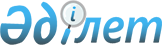 О внесении изменений и дополнения в решение от 28 декабря 2010 года 
№ 26-3 "О бюджете района на 2011-2013 годы"
					
			Утративший силу
			
			
		
					Решение маслихата Абайского района Восточно-Казахстанской области от 25 марта 2011 года N 27-4. Зарегистрировано Управлением юстиции Абайского района Департамента юстиции Восточно-Казахстанской области 29 марта 2011 года за N 5-5-124. Утратило силу решением маслихата Абайского района Восточно-Казахстанской области от 17 февраля 2012 года N 2-3

      Сноска. Утратило силу решением маслихата Абайского района Восточно-Казахстанской области от 17.02.2012 N 2-3.

      

      

      В соответствии со статьей 109 Бюджетного кодекса Республики Казахстан от 4 декабря 2008 года № 95-ІV, подпунктом 1) пункта 1 статьи 6 Закона Республики Казахстан от 23 января 2001 года № 148 «О местном государственном управлении и самоуправлении в Республике Казахстан», решением Восточно-Казахстанского областного маслихата от 11 марта 2011 года № 27/336-ІV «О внесении изменений и дополнений в решение от 24 декабря 2010 года № 26/310-IV «Об областном бюджете на 2011-2013 годы»» (зарегистрировано в Реестре государственной регистрации нормативных правовых актов за № 2543 от 17 марта 2011 года) Абайский районный маслихат РЕШИЛ:



      1. Внести в решение Абайского районного маслихата «О районном бюджете на 2011-2013 годы» от 28 декабря 2010 года № 26-3 (зарегистрировано в Реестре государственной регистрации нормативных правовых актов от 31 декабря 2010 года за № 5-5-120, опубликовано в газете «Абай ели» от 1-7 января 2011 года в номере № 1) следующие изменения и дополнения:



      1) в пункте 1:

      подпункта 1):

      цифры «1696074,0» заменить цифрами «1739917,1»;

      цифры «137382,0» заменить цифрами «138867»;

      цифры «3254,0» заменить цифрами «1769,0»;

      цифры «1550438,0» заменить цифрами «1588007,0»;

      используемые остатки бюджетных средств – 6274,1 тыс. тенге;

      в подпункте 2)

      цифры «1696074,0» заменить цифрами «1739917,1»;



      2) в приложении 1:



      По функциональной группе 01 «Государственные услуги общего характера» цифры «177407,0» заменить цифрами «177550,9».

      По функциональной группе 04 «Образование» цифры «852834,0» заменить цифрами «869054,5». В том числе на основании решения областного маслихата предусмотрены целевые текущие трансферты:

      - на приобретение электронных учебников в государственных учреждениях основного среднего и общего среднего образования  – 850,0 тыс. тенге;

      - на обеспечение оборудованием, программным обеспечением детей инвалидов, обучающихся на дому – 7200,0 тыс. тенге;

      - на ежемесячные выплаты денежных средств опекунам (попечителям) на содержание ребенка сироты (детей-сирот), и ребенка (детей), оставшегося без попечения родителей – 3327,0 тыс. тенге;

      - на увеличение размера доплаты за квалификационную категорию учителям школ и воспитателям дошкольных организаций образования – 4488,0 тыс. тенге;



      По функциональной группе 06 «Социальная помощь и социальное обеспечение» цифры «139186,0» заменить цифрами «148341,0». В том числе на основании решения областного маслихата предусмотрены целевые текущие трансферты:

      - на социальную помощь отдельным категориям нуждающихся граждан по решениям местных представительных органов – 30936,0 тыс. тенге;

      - на обеспечение деятельности центров занятости – 9179,0 тыс. тенге;



      По функциональной группе 07 «Жилищно-коммунальное хозяйство» цифры «278882,0» заменить цифрами «286146,0». В том числе на основании решения областного маслихата предусмотрены целевые текущие трансферты:

      - на развитие инженерно-коммуникационной инфраструктуры в рамках Программы занятости 2020 – 10000,0 тыс. тенге;



      По функциональной группе 08 «Культура, спорт, туризм и информационное пространство» цифры «108220,0» заменить цифрами «111842,0». В том числе на основании решения областного маслихата предусмотрены целевые текущие трансферты:

      - на реализацию региональных программ в сфере молодежной политики – 2222,0 тыс. тенге;



      По функциональной группе 10 «Сельское, водное, лесное, рыбное хозяйство, особо охраняемые природные территории, охрана окружающей среды и животного мира, земельные отношения» цифры «57869,0» заменить цифрами «68030,0». В том числе на основании решения областного маслихата предусмотрены целевые текущие трансферты:

      - на проведение противоэпизоотических мероприятий – 61190,0 тыс. тенге;

      - на реализацию мер социальной поддержки специалистов социальной сферы сельских населенных пунктов за счет целевого трансферта из республиканского бюджета – 2069,0 тыс. тенге;



      По функциональной группе 12 «Транспорт и коммуникация» цифры «16264,0» заменить цифрами «17264,0».



      По функциональной группе 13 «Прочие» цифры «40623,0» заменить цифрами «34309,0».



      По функциональной группе 15 «Трансферты» дополнить программой 006 «Возврат неиспользованных (недоиспользованных) целевых трансфертов» - 2590,5 тыс.тенге;



      2. Настоящее решение вводиться в действие с 1 января 2011 года.

      

      

      Председатель сессии:                              Б. Карибаев

      

      

      Секретарь Абайского

      районного маслихата:                              Т. Амангазы

Приложение № 1

к решению Абайского районного маслихата

от 25 марта 2011 года № 27-4 

Районный бюджет на 2011 год        

      Начальник отдела экономики

      и бюджетного планирования:                        Б. Таттибеков 

Перечень бюджетных программ Абайского района не подлежащих

секвестрированию в 2011 году        

      Начальник отдела экономики

      и бюджетного планирования:                Б. Таттибеков
					© 2012. РГП на ПХВ «Институт законодательства и правовой информации Республики Казахстан» Министерства юстиции Республики Казахстан
				Кате

го

рияКлассПод

классСпеци

фикаНаименованиеВсего доходы

(тыс. тенге)1
2
3
4
5
6
І. ДОХОДЫ1 739 917,1Поступления145 636,01Налоговые поступления138 867,001Подоходный налог63 340,02Индивидуальный подоходный налог63 340,001Индивидуальный подоходный налог с доходов, облагаемых у источника выплаты52 581,002Индивидуальный подоходный налог с доходов, не облагаемых у источника выплаты10 326,003Индивидуальный подоходный налог с физических лиц, осуществляющих деятельность по разовым талонам433,003Социальный налог55 802,01Социальный налог55 802,001Социальный налог55 802,004Налоги на собственность16 559,01Hалоги на имущество3 125,001Налог на имущество юридических лиц и индивидуальных предпринимателей2 590,002Hалог на имущество физических лиц535,03Земельный налог821,001Земельный налог с физических лиц на земли сельскохозяйственного назначения10,002Земельный налог с физических лиц на земли населенных пунктов505,003Земельный налог на земли промышленности, транспорта, связи, обороны и иного несельскохозяйственного назначения15,007Земельный налог с юридических лиц и индивидуальных предпринимателей, частных нотариусов и адвокатов на земли сельскохозяйственного назначения35,008Земельный налог с юридических лиц, индивидуальных предпринимателей, частных нотариусов и адвокатов на земли населенных пунктов256,04Hалог на транспортные средства10 463,001Hалог на транспортные средства с юридических лиц437,002Hалог на транспортные средства с физических лиц10 026,05Единый земельный налог2 150,001Единый земельный налог2 150,005Внутренние налоги на товары, работы и услуги1 543,02Акцизы531,096Бензин (за исключением авиационного) реализуемый юридическими и физическими лицами в розницу, а также используемый на собственные производственные нужды520,097Дизельное топливо, реализуемое юридическими и физическими лицами в розницу, а также используемое на собственные производственные нужды11,03Поступления за использование природных и других ресурсов140,015Плата за пользование земельными участками140,04Сборы за ведение предпринимательской и профессиональной деятельности872,001Сбор за государственную регистрацию индивидуальных предпринимателей60,002Лицензионный сбор за право занятия отдельными видами деятельности420,003Сбор за государственную регистрацию юридических лиц и учетную регистрацию филиалов и представительств38,005Сбор за государственную регистрацию залога движимого имущества и ипотеки судна или строящегося судна88,014Сбор за государственную регистрацию транспортных средств9,018Сбор за государственную регистрацию прав на недвижимое имущество и сделок с ним250,020Плата за размещение наружной (визуальной) рекламы в полосе отвода автомобильных дорог общего пользования местного значения и в населенных пунктах7,05Налог на игорный бизнес0,002Фиксированный налог08Обязательные платежи, взимаемые за совершение юридически значимых действий и (или) выдачу документов уполномоченными на то государственными органами или должностными лицами1 623,01Государственная пошлина1 623,002Государственная пошлина, взимаемая с подаваемых в суд исковых заявлений, с заявлений (жалоб) по делам особого производства, с апелляционных жалоб, с частных жалоб на определение суда по вопросу о выдаче дубликата исполнительного листа, с заявлений о вынесении судебного приказа, а также за выдачу судом исполнительных листов по решениям иностранных судов и арбитражей, копий (дубликатов) документов730,003Государственная пошлина, взимаемая за совершение нотариальных действий нотариусами государственных нотариальных контор0,004Государственная пошлина, взимаемая за регистрацию акта гражданского состояния, выдачу гражданам повторных свидетельств о регистрации акта гражданского состояния, а также свидетельств в связи с изменением, дополнением, исправлением и восстановлением записи актов о рождении, браке, расторжении брака, смерти570,005Государственная пошлина, взимаемая за оформление документов на право выезда за границу и приглашение в Республику Казахстан лиц из других государств, а также за внесение изменений в эти документы0,007Государственная пошлина, взимаемая за оформление документов о приобретении гражданства Республики Казахстан, восстановлении в гражданстве Республики Казахстан и прекращении гражданства Республики Казахстан0,008Государственная пошлина за регистрацию место жительства138,009Государственная пошлина, взимаемая за выдачу разрешений на право охоты0,010Государственная пошлина, взимаемая за регистрацию и перерегистрацию каждой единицы гражданского, служебного оружия физических и юридических лиц (за исключением холодного охотничьего, сигнального, огнестрельного бесствольного, механических распылителей, аэрозольных и других устройств, снаряженных слезоточивыми или раздражающими веществами, пневматического оружия с дульной энергией  не более 7,5 Дж и калибра до 4,5 мм включительно)15,012Государственная пошлина за выдачу разрешений на хранение или хранение и ношение, транспортировку, ввоз на территорию Республики Казахстан и вывоз из Республики Казахстан оружия и патронов к нему140,021Государственная пошлина, взимаемая за выдачу удостоверение машиниста-тракториста30,02Неналоговые поступления1 769,001Доходы от государственной собственности1 305,03Дивиденды на государственные пакеты акций, находящиеся в государственной собственности0,002Дивиденды на государственные пакеты акций, находящиеся в коммунальной собственности5Доходы от аренды имущества, находящегося в государственной собственности1 305,004Доходы от аренды имущества, находящегося в коммунальной собственности1 305,004Штрафы, пеня, санкции, взыскания, налагаемые государственными учреждениями, финансируемыми из государственного бюджета, а также содержащимися и финансируемыми из бюджета (сметы расходов) Национального Банка Республики Казахстан0,01Штрафы, пеня, санкции, взыскания, налагаемые государственными учреждениями, финансируемыми из государственного бюджета, а также содержащимися и финансируемыми из бюджета (сметы расходов) Национального Банка Республики Казахстан, за исключением поступлений от предприятий нефтяного сектора0,005Административные штрафы, пени, санкции, взыскания, налагаемые местными государственными органами14Прочие штрафы, пени, санкции, взыскания, налагаемые государственными учреждениями, финансируемыми из местного бюджета0,006Прочие неналоговые поступления464,01Прочие неналоговые поступления464,007Возврат неиспользованных средств, ранее полученных из местного бюджета0,009Другие неналоговые поступления в местный бюджет464,03Поступления от продажи основного капитала5 000,003Продажа земли и нематериальных активов5 000,01Продажа земли5 000,001Поступления от продажи земельных участков5 000,02Продажа нематериальных активов0,002Плата за продажу права аренды земельных участков0,04Поступления трансфертов1 588 007,002Трансферты из вышестоящих органов государственного управления1 588 007,02Трансферты из областного бюджета1 588 007,001Целевые текущие трансферты152 023,002Целевые трансферты на развитие252 672,003Субвенции1 183 312,08Движение остатков бюджетных средств6 274,101Остатки бюджетных средств6 274,11Свободные остатки бюджетных средств6 274,101Свободные остатки бюджетных средств6 274,1Функ

цио

наль

ная

группаФунк

цио

наль

ная

под

группаАдми

нис

тратор

бюд

жет

ных прог

раммПрог

раммаПод

прог

раммаНАИМЕНОВАНИЕСумма

(тыс. тенге)ІІ. ЗАТРАТЫ1 739 917,101Государственные услуги общего характера177 550,91Представительные, исполнительные и другие органы, выполняющие общие функции государственного управления153 671,5112Аппарат маслихата района (города областного значения)11 775,0001Услуги по обеспечению деятельности маслихата района (города областного значения)11 525,0003Капитальные расходы государственных органов250,0122Аппарат акима района (города областного значения)67 946,8001Услуги по обеспечению деятельности акима района (города областного значения)47 420,8002Создание информационных систем600,0003Капитальные расходы государственных органов19 926,0123Аппарат акима района в городе, города районного значения, поселка, аула (села), аульного (сельского) округа73 949,7001Услуги по обеспечению деятельности акима района в городе, города районного значения, поселка, аула (села), аульного (сельского) округа73 949,72Финансовая деятельность12 891,4452Отдел финансов района (города областного значения)12 891,4001Услуги по реализации государственной политики в области исполнения бюджета района (города областного значения) и управления коммунальной собственностью района (города областного значения)12 571,4003Проведение оценки имущества в целях налогообложения63,0004Организация работы по выдаче разовых талонов и обеспечение полноты сбора сумм от реализации разовых талонов7,0018Капитальные расходы государственных органов250,05Планирование и статистическая деятельность10 988,0453Отдел экономики и бюджетного планирования района (города областного значения)10 988,0001Услуги по реализации государственной политики в области формирования и развития экономической политики, системы государственного планирования и управления района (города областного значения)10 988,002Оборона3 661,01Военные нужды3 661,0122Аппарат акима района (города областного значения)3 661,0005Мероприятия в рамках исполнения всеобщей воинской обязанности3 661,004Образование869 054,51Дошкольное воспитание и обучение68 684,0471Отдел образования, физической культуры и спорта района (города областного значения)68 684,0003Обеспечение деятельности организаций дошкольного воспитания и обучения64 196,0025Увеличение размера доплаты за квалификационную категорию учителям школ и воспитателям дошкольных организаций образования4 488,0011За счет трансфертов из республиканского бюджета4 488,02Начальное, основное среднее и общее среднее образование767 186,0471Отдел образования, физической культуры и спорта района (города областного значения)767 186,0004Общеобразовательное обучение714 541,0005Дополнительное образование для детей и юношества52 645,09Прочие услуги в области образования33 184,5466Отдел архитектуры, градостроительства и строительства района (города областного значения)11 070,5037Строительство и реконструкция объектов образования11 070,5011За счет трансфертов из республиканского бюджета0,0015За счет средств местного бюджета11 070,5471Отдел образования, физической культуры и спорта района (города областного значения)22 114,0009Приобретение и доставка учебников, учебно-методических комплексов для государственных учреждений образования района (города областного значения)11 587,0016Капитальный, текущий ремонт объектов образования в рамках реализации стратегии региональной занятости и переподготовки кадров0,0027За счет трансфертов из республиканского бюджета0,0028За счет трансфертов из областного бюджета029За счет средств бюджета района (города областного значения)020Ежемесячные выплаты денежных средств опекунам (попечителям) на содержание ребенка сироты (детей-сирот), и ребенка (детей), оставшегося без попечения родителей3 327,0011За счет трансфертов из республиканского бюджета3 327,0015За счет средств местного бюджета0,0023Обеспечение оборудованием, программным обеспечением детей-инвалидов, обучающихся на дому7 200,0011За счет трансфертов из республиканского бюджета7 200,0015За счет средств местного бюджета0,006Социальная помощь и социальное обеспечение148 341,02Социальная помощь135 265,0451Отдел занятости и социальных программ района (города областного значения)135 265,0002Программа занятости19 577,0100Общественные работы15 000,0101Профессиональная подготовка и переподготовка безработных1 949,0102Дополнительные меры по социальной защите граждан в сфере занятости населения2 628,0103Расширение программы социальных рабочих мест и молодежной практики за счет целевых текущих трансфертов из республиканского бюджета0,0004Оказание социальной помощи на приобретение топлива специалистам здравоохранения, образования, социального обеспечения, культуры и спорта в сельской местности в соответствии с законодательством Республики Казахстан6 480,0005Государственная адресная социальная помощь9 624,0011За счет трансфертов из республиканского бюджета0,0015За счет средств местного бюджета9 624,0006Жилищная помощь6 800,0007Социальная помощь отдельным категориям нуждающихся граждан по решениям местных представительных органов38 497,0028За счет трансфертов из областного бюджета30 936,0029За счет средств бюджета района (города областного значения)7 561,0010Материальное обеспечение детей-инвалидов, воспитывающихся и обучающихся на дому3 400,0014Оказание социальной помощи нуждающимся гражданам на дому10 204,0011За счет трансфертов из республиканского бюджета2 400,0015За счет средств местного бюджета7 804,0016Государственные пособия на детей до 18 лет30 004,0011За счет трансфертов из республиканского бюджета0,0015За счет средств местного бюджета30 004,0017Обеспечение нуждающихся инвалидов обязательными гигиеническими средствами и предоставление услуг специалистами жестового языка, индивидуальными помощниками в соответствии с индивидуальной программой реабилитации инвалида1 500,0023Обеспечение деятельности центров занятости9 179,0011За счет трансфертов из республиканского бюджета9 179,0015За счет средств местного бюджета9Прочие услуги в области социальной помощи и социального обеспечения13 076,0451Отдел занятости и социальных программ района (города областного значения)13 076,0001Услуги по реализации государственной политики на местном уровне в области обеспечения занятости и реализации социальных программ для населения11 876,0011Оплата услуг по зачислению, выплате и доставке пособий и других социальных выплат1 200,007Жилищно-коммунальное хозяйство286 146,01Жилищное хозяйство10 500,0458Отдел жилищно-коммунального хозяйства, пассажирского транспорта и автомобильных дорог района (города областного значения)500,0004Обеспечение жильем отдельных категорий граждан500,0013За счет кредитов из республиканского бюджета0,0015За счет средств местного бюджета500,0466Отдел архитектуры, градостроительства и строительства района (города областного значения)10 000,0018Развитие инженерно-коммуникационной инфраструктуры в рамках Программы занятости 202010 000,0011За счет трансфертов из республиканского бюджета10 000,0015За счет средств местного бюджета2Коммунальное хозяйство248 636,0458Отдел жилищно-коммунального хозяйства, пассажирского транспорта и автомобильных дорог района (города областного значения)248 636,0012Функционирование системы водоснабжения и водоотведения5 964,0029Развитие системы водоснабжения242 672,0011За счет трансфертов из республиканского бюджета221 785,0015За счет средств местного бюджета20 887,03Благоустройство населенных пунктов27 010,0123Аппарат акима района в городе, города районного значения, поселка, аула (села), аульного (сельского) округа27 010,0008Освещение улиц населенных пунктов7 910,0009Обеспечение санитарии населенных пунктов1 100,0011Благоустройство и озеленение населенных пунктов18 000,008Культура, спорт, туризм и информационное пространство111 842,01Деятельность в области культуры70 853,0455Отдел культуры и развития языков района (города областного значения)70 853,0003Поддержка культурно-досуговой работы70 853,02Спорт4 600,0471Отдел образования, физической культуры и спорта района (города областного значения)4 600,0014Проведение спортивных соревнований на районном (города областного значения) уровне545,0015Подготовка и участие членов сборных команд района (города областного значения) по различным видам спорта на областных спортивных соревнованиях4 055,03Информационное пространство22 516,0455Отдел культуры и развития языков района (города областного значения)17 516,0006Функционирование районных (городских) библиотек17 216,0007Развитие государственного языка и других языков народа Казахстана300,0456Отдел внутренней политики района (города областного значения)5 000,0002Услуги по проведению государственной информационной политики через газеты и журналы5 000,09Прочие услуги по организации культуры, спорта, туризма и информационного пространства13 873,0455Отдел культуры и развития языков района (города областного значения)6 411,0001Услуги по реализации государственной политики на местном уровне в области развития языков и культуры6 411,0004Капитальный, текущий ремонт объектов культуры в рамках реализации стратегии региональной занятости и переподготовки кадров0,0027За счет трансфертов из республиканского бюджета0,0028За счет трансфертов из областного бюджета0,0029За счет средств бюджета района (города областного значения)0,0456Отдел внутренней политики района (города областного значения)7 462,0001Услуги по реализации государственной политики на местном уровне в области информации, укрепления государственности и формирования социального оптимизма граждан4 890,0003Реализация региональных программ в сфере молодежной политики2 572,010Сельское, водное, лесное, рыбное хозяйство, особо охраняемые природные территории, охрана окружающей среды и животного мира, земельные отношения68 030,01Сельское хозяйство2 069,0453Отдел экономики и бюджетного планирования района (города областного значения)2 069,0099Реализация мер социальной поддержки специалистов социальной сферы сельских населенных пунктов за счет целевых трансфертов из республиканского бюджета2 069,06Земельные отношения4 771,0463Отдел земельных отношений района (города областного значения)4 771,0001Услуги по реализации государственной политики в области регулирования земельных отношений на территории района (города областного значения)4 771,09Прочие услуги в области сельского, водного, лесного, рыбного хозяйства, охраны окружающей среды и земельных отношений61 190,0475Отдел предпринимательства, сельского хозяйства и ветеринарии района (города областного значения)61 190,0013Проведение противоэпизоотических мероприятий61 190,011Промышленность, архитектурная, градостроительная и строительная деятельность21 128,02Архитектурная, градостроительная и строительная деятельность21 128,0466Отдел архитектуры, градостроительства и строительства района (города областного значения)21 128,0001Услуги по реализации государственной политики в области строительства, улучшения архитектурного облика городов, районов и населенных пунктов области и обеспечению рационального и эффективного градостроительного освоения территории района (города областного значения)4 397,0013Разработка схем градостроительного развития территории района, генеральных планов городов районного (областного) значения, поселков и иных сельских населенных пунктов16 731,012Транспорт и коммуникации17 264,01Автомобильный транспорт16 264,0123Аппарат акима района в городе, города районного значения, поселка, аула (села), аульного (сельского) округа3 000,0013Обеспечение функционирования автомобильных дорог в городах районного значения, поселках, аулах (селах), аульных (сельских) округах3 000,0011За счет трансфертов из республиканского бюджета0,0015За счет средств местного бюджета3 000,0458Отдел жилищно-коммунального хозяйства, пассажирского транспорта и автомобильных дорог района (города областного значения)13 264,0023Обеспечение функционирования автомобильных дорог13 264,0011За счет трансфертов из республиканского бюджета0,0015За счет средств местного бюджета13 264,09Прочие услуги в сфере транспорта и коммуникаций1 000,0458Отдел жилищно-коммунального хозяйства, пассажирского транспорта и автомобильных дорог района (города областного значения)1 000,0024Организация внутрипоселковых (внутригородских) внутрирайонных общественных пассажирских перевозок1 000,013Прочие34 309,23Поддержка предпринимательской деятельности и защита конкуренции150,0475Отдел предпринимательства, сельского хозяйства и ветеринарии района (города областного значения)150,0014Поддержка предпринимательской деятельности150,09Прочие34 159,2451Отдел занятости и социальных программ района (города областного значения)312,0022Поддержка частного предпринимательства в рамках программы «Дорожная карта бизнеса - 2020»312,0011За счет трансфертов из республиканского бюджета312,0015За счет средств местного бюджета0,0452Отдел финансов района (города областного значения)2 900,0012Резерв местного исполнительного органа района (города областного значения)2 900,0100Чрезвычайный резерв местного исполнительного органа района (города областного значения) для ликвидации чрезвычайных ситуаций природного и техногенного характера на территории района (города областного значения)2 900,0458Отдел жилищно-коммунального хозяйства, пассажирского транспорта и автомобильных дорог района (города областного значения)8 582,0001Услуги по реализации государственной политики на местном уровне в области жилищно-коммунального хозяйства, пассажирского транспорта и автомобильных дорог8 582,0471Отдел образования, физической культуры и спорта района (города областного значения)11 488,2001Услуги по обеспечению деятельности отдела образования, физической культуры и спорта9 288,2018Капитальные расходы государственных органов2 200,0475Отдел предпринимательства, сельского хозяйства и ветеринарии района (города областного значения)10 877,0001Услуги по реализации государственной политики на местном уровне в области развития предпринимательства, промышленности, сельского хозяйства и ветеринарии10 877,015Трансферты2 590,51Трансферты2 590,5452Отдел финансов района (города областного значения)2 590,5006Возврат неиспользованных (недоиспользованных) целевых трансфертов2 590,5III. Чистое бюджетное кредитование12 463,0Бюджетные кредиты12 463,010Сельское, водное, лесное, рыбное хозяйство, особо охраняемые природные территории, охрана окружающей среды и животного мира, земельные отношения12 463,01Сельское хозяйство12 463,0453Отдел экономики и бюджетного планирования района (города областного значения)12 463,0006Бюджетные кредиты для реализации мер социальной поддержки специалистов социальной сферы сельских населенных пунктов12 463,0Функ

цио

наль

ная группаФунк

цио

наль

ная

под

группаАдми

нис

тра

тор

бюджет

ных

прог

раммПрог

раммаПод

прог

раммаНАИМЕНОВАНИЕІІ. ЗАТРАТЫ04Образование2Начальное, основное среднее и общее среднее образование471Отдел образования, физической культуры и спорта района (города областного значения)004Общеобразовательное обучение